18 ВЕРЕСНЯ – ЦЕЙ ДЕНЬ В ІСТОРІЇСвята і пам'ятні дні Чилі: Чилі — День національної незалежності.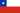 День міста в місті ЛубниДень міста в місті ПрилукиДень міста в місті МиргородВсесвітній день моніторингу якості води.Події96 — Марк Кокцей Нерва (Marcus Cocceius Nerva) проголошений римським імператором після вбивства Доміціана (Titus Flavius Domitianus)1502 — Христофор Колумб під час свого четвертого плавання в Новий світ здійснив висадку на острові Коста-Рика1640 — у Києві розпочав роботу церковний собор, який затвердив катехізис, яким протягом століть послуговувалась православна церква1714 — до Лондона прибув Георг — новий король Великої Британії з династії Віндзорів.1851 — у США вийшов перший примірник газети «New York Daily Times», котра подає «всі новини, варті бути надрукованими». Слово «Daily» (щоденний) було вилучено з назви газети через 6 років. Сьогодні це медіаконгломерат, до якого входять не лише друковані видання, але й радіо- і телеканали, кабельні телемережі та інтернет-сайти.1886 — французький поет Жан Мореас опублікував у газеті «Ле Фігаро» статтю, яка стала маніфестом літераторів-символістів. Самі терміни «символіст» і «символізм»були запропоновані у статті навзамін терміну «декадент», який раніше застосовували для характеристики творчості Бодлера, Малларме та інших представників символізму.1901 — Митрополитом Андреєм Шептицьким було освячено церкву Святої Трійці в Білому Камені.1918 — в Королівстві Іспанія засновано футбольний клуб «Валенсія».1929 — на Запорізькому заводі «Комунар» випущений перший український комбайн.1934 — Радянський Союз вступив до Ліги Націй і став її 59-м членом. На прийнятті СРСР особливо наполягала Французька республіка. За це рішення проголосували 38 країн, проти — 3, утрималися — 4, не брали участі в голосуванні — 7. Через 5 років, після нападу на Фінляндію, СРСР виключили з Ліги Націй.1965 — острів Хортиця у Запоріжжі оголошений державним заповідником.1973 — до ООН прийняті Федеративна Республіка Німеччини і Німецька Демократична Республіка.1980 — на радянському космічному кораблі «Союз-38» уперше в космос полетів представник неєвропейської раси — темношкірий кубинець Арнальдо Тамайо Мендес.1997 — зареєстровано домен Google.comНародилися53 — (Марк Ульпій) Траян, римський імператор з 98 року, перший з «усиновлених» імператорів і перший імператор родом з провінції; за часів його правління Римська імперія досягла найбільших розмірів, за що в 114 році Траян отримав від сенату титул Optimus «найкращий».1759 — Рижський Іван Степанович, філософ, логік і мовознавець, перший ректор Харківського університету.1819 — Фуко Жан Бернар Леон — французький фізик; у 1851 році здійснив дослід з маятником, котрий підтвердив факт добового обертання Землі.1899 — Борис Володимирович Некрасов, російський хімік, від 1946 — член-кореспондент АН СРСР (†1980).1899 — Іда Камінська — польська актриса єврейського походження, номінант на премію «Оскар» в 1966 році.1905 — Грета Гарбо (Грета Ловіса Густафссон), шведська кіноактриса («Сага про Ієста Берлінга», «Анна Кареніна», «Мата Харі», «Дволика жінка»), одна з найзнаменитіших постатей в кінематографі 20 століття.1907 — Макміллан Едвін Маттісон, американський фізик, лауреат Нобелівської премії з хімії (1951); синтезував трансуранові елементи нептуній-239 (1940) і плутоній-239 (1941).1929 — Горська Алла Олександрівна, українська художниця-шістдесятниця і відомий діяч правозахисного руху 1960-х років в Україні.1949 — Шилтон Пітер, англійський футболіст; у англійській прем'єр-лізі провів 1 005 ігор, 125 разів захищав ворота збірної Англії («найзнаменитіший» із пропущених голів — гол Марадони на Чемпіонаті світу 1986 року, забитий Шилтону рукою).1950 — Сіттлер Дерріл, канадський хокеїст; у 1976 році встановив рекорд НХЛ — 10 очок (6 голів + 4 результативні передачі) в одній грі, не побитий і досі.1965 — Войтович Станіслав Андрійович, засновник та президент українського виробничо-торгового холдингу «ТЕРРА ФУД».1973 — Олена Говорова, українська легкоатлетка, бронзовий призер Олімпійських ігор (2000)Померли1598 — Тойотомі Хідейосі, самурайський полководець, об'єднувач Японії.1877 — Осип Бодянський — український історик, філолог, перекладач. Видав «Літопис Самовидця», опублікував у Москві «Реєстр Війська Запорозького», «Історію Русів».1907 — Платонов Харитон Платонович, український живописець, викладач Київської Рисувальної школи, відомої також як «школа Мурашка».1911 — Столипін Петро Аркадійович, російський державний діяч, реформатор, прем'єр-міністр (1906—1911 рр.)1946 — Шумський Олександр Якович, український політичний діяч.1948 — Александров Олександр Іванович, радянський український живописець і графік.1970 — Джеймс Маршалл «Джимі» Гендрікс, 27-річний рок-музикант, гітарист-віртуоз помер від передозування снодійного у Лондоні. Похований 1 жовтня в рідному Сіетлі (штат Вашингтон).